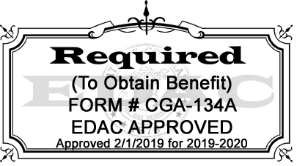 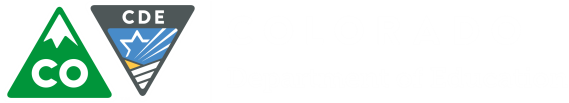 Submission ProcessThe End-of-Year Reporting Survey for the 21st Century Community Learning Centers (21st CCLC) grant program will take place online in Qualtrics. A link and login information for the survey will be sent to program directors when the system is open. The purpose of this document is to help you fill out the report survey online. The results of the survey will help inform management of the 21st CCLC grant program and highlight program successes.Special notes:The reporting period is July 1, 2018 through June 30, 2019. Please only report on activities provided during this time period.Each survey is customized and pre-populates contact information and performance measures specific to each subgrantee.Descriptions to assist in completing the survey can be found highlighted in red throughout the survey. The survey is due July 16, 2019.Please do not use student or family Personally Identifiable Information (PII) in this subgrantee-level report.Questions on the End-of-Year Reporting Survey can be directed to your 21st CCLC Lead Consultant at CDE.Part I: 21st CCLC Subgrantee Information (Pre-Populated)Please note if there are any changes to the below information:Part II: Students and Family Members Served Q1. As of June 30, 2019, are you on track for meeting your student participation numbers (unduplicated) as projected in your approved grant application? YesNo (Please explain why not)Q2. As of June 30, 2019, are you on track for meeting your family member participation numbers (unduplicated) as projected in your approved grant application? YesNo (Please explain why not)Q3. Using the rating scale below, please select the answer that best describes the level of activity in each area at the centers served by this grant from July 1, 2018 through June 30, 2019.Part III: 21st CCLC Success StoriesQ4. Please share success stories from your grant program. Do not use the student’s or family’s real name or identifiable information. The success should be related to the services provided through your 21st CCLC grant during the period of July 1, 2018 through June 30, 2019. These success stories will be shared externally on the 21st CCLC webpages and in other program materials.Please include the following stories from your school year or summer school programs:Provide one paragraph about an elementary, middle, or high school student who experienced academic success.Provide one paragraph about an elementary, middle, or high school student who experienced success through enrichment programming.Provide one paragraph about a parent/family who experienced success through meaningful family education and engagement activities.Provide one paragraph about a meaningful collaboration or partnership related to your 21st CCLC program. Describe the collaboration/partnership and how this collaboration/partnership increased or leveraged resources leading to successful outcomes for 21st CCLC students and their families.PART IV: Program ImplementationQ5. Have there been any significant changes or updates between July 1, 2018 through June 30, 2019 to the array of services and activities that you proposed in your approved grant application (Section B of the application)? No		 Yes (If yes, please explain)Q6. Program implementation challenges and subsequent impact:Describe any school-level or center-level challenges, and the impact of these challenges on implementation. Describe any subgrantee-level (district/CBO/etc.) challenges and the impact of these challenges on implementation.Describe any other challenges and the impact of these challenges on implementation.Q7. Program evaluation efforts:Outside of mandated state reporting, describe what evaluation efforts are in place to measure program effectiveness and quality?Describe the results of these evaluation efforts for this year and how the results are continually used to improve the quality of your program.Q8. Program sustainability: How ready are you to sustain your program beyond the life of your grant? Please explain your response.Not at all readySlightly readyModerately readyExtremely readyTo what degree has your sustainability plan (submitted to and approved by CDE in 2016-17) been implemented? Not implementedPartially implementedFully implementedDescribe the actions that have been taken to sustain your program. Describe the next steps toward sustainability.PART V: Technical AssistanceQ9. What state technical assistance, professional development (including training topics) or other state activities would help to better serve you and your program? Visits from CDE staff or consultants  Statewide meeting with other programs  Regional meetings with other programs  Referrals to similar programs  Technical assistance by phone  Technical assistance by e-mail  Webinars Other (please describe) Q10. What support from the state 21st CCLC office has been most helpful?Q11. Topics: Please list and describe professional development and training topics that would be of benefit in implementing your grant.Q12. If you could have one wish that would help you more effectively serve students and their families in 21st CCLC programs, what would it be?Part VI: State Performance Measures (SMART Goals)Q13. Academic Support Performance Measure (SMART Goal)Below is the description of this Performance Measure (SMART Goal) that was provided in the initial 21st CCLC RFP:Academic supports include literacy, mathematics, science, and social studies activities. SMART goal must be specific and have clear indicators of success based on current research. Identifiable results will indicate a progressive measure of success over the grant cycle. Description should include measurement of the outcome that is relevant, realistic, and demonstrates impact in the area of academic progress as described in the SMART Goal Planning Form.Report progress on Academic Progress performance measure submitted by 21st CCLC subgrantee: Check the response that best describes progress at the end of the rating period (June 30). If you went above and beyond your performance measure, then select ‘exceeded your performance measure’. If you have completely (100%) met performance measure, then select ‘met performance measure’, if you have partially met your performance measure then select ‘making progress’. If you have made minimal gains on your performance measure, then select ‘not making progress’. Exceeded performance measure  Met performance measure  Making progress Not making progressPlease describe the indicators used to track progress on this performance measure. Provide a summary of progress on this performance measure and overall data supporting the progress reported above for this performance measure. Specific data sets referenced in your summary do not need to be submitted but should be available upon request.Describe special circumstances and/or factors that positively affected progress on achieving this performance measure. Describe special circumstances and/or issues that negatively affected progress on achieving this performance measure.What activities, services, or programs were most effective in helping meet this performance measure for your program?Q14. Enrichment Performance Measure (SMART Goal) Below is the description of this outcome that was provided in the initial 21st CCLC RFP:Enrichment activities include performance-based activities that support learning through enriching opportunities that participants would not otherwise receive. Enrichment activities include positive youth development, Service-Learning, Career exploration, and competency-based learning. Description should include measurement of outcome that is relevant, realistic, and demonstrates impact in the area of Enrichment activities as described in the SMART Goal Planning Form.Report progress on Enrichment performance measure submitted by the 21st CCLC Subgrantee performance measure: Check the response that best describes progress at the end of the rating period (June 30). If you went above and beyond your performance measure, then select ‘exceeded your performance measure’. If you have completely (100%) met performance measure, then select ‘met performance measure’, if you have partially met your performance measure then select ‘making progress’. If you have made minimal gains on your performance measure, then select ‘not making progress’. Exceeded performance measure  Met performance measure  Making progress Not making progressPlease describe the indicators used to track progress on this performance measure. Provide a summary of progress on this performance measure and overall data supporting the progress reported above for this performance measure. Specific data sets referenced in your summary do not need to be submitted but should be available upon request.Describe special circumstances and/or factors that positively affected progress on achieving this performance measure. Describe special circumstances and/or issues that negatively affected progress on achieving this performance measure.What activities, services, or programs were most effective in helping meet this performance measure for your program?Q15. Parent/Family Activities Performance Measure (SMART Goal) Below is the description of this outcome that was provided in the initial 21st CCLC RFP:Parent/family activities provide educational opportunities for parents and families to reengage in their students’ education. Parent/Family activities include ESL, Parenting classes, Culturally Responsive activities, and engaging parents/families in student outcomes. Description should include measurement of outcome that is relevant, realistic, and demonstrates impact in the area of Parent/Family Activities as described in the SMART Goal Planning Form.Report progress on Parent/Family Activities performance measure submitted by the 21st CCLC Subgrantee: Check the response that best describes progress at the end of the rating period (June 30). If you went above and beyond your performance measure, then select ‘exceeded your performance measure’. If you have completely (100%) met performance measure, then select ‘met performance measure’, if you have partially met your performance measure then select ‘making progress’. If you have made minimal gains on your performance measure, then select ‘not making progress’. Exceeded performance measure  Met performance measure  Making progress Not making progressPlease describe the indicators used to track progress on this performance measure. Provide a summary of progress on this performance measure and overall data supporting the progress reported above for this performance measure. Specific data sets referenced in your summary do not need to be submitted but should be available upon request.Describe special circumstances and/or factors that positively affected progress on achieving this performance measure. Describe special circumstances and/or issues that negatively affected progress on achieving this performance measure.What activities, services, or programs were most effective in helping meet this performance measure for your program?Q16. Priority Area SMART Goals: STEM Performance Measure Below are the priority area goals that are currently approved for your 21st CCLC program by CDE’s 21st CCLC Office.For each priority area goal, please answer the following six questions. If you have more than one priority area goal, please copy and complete the six questions for each priority area goal.Report progress on STEM performance measure submitted by the 21st CCLC Subgrantee: Check the response that best describes progress at the end of the rating period (June 30). If you went above and beyond your performance measure, then select ‘exceeded your performance measure’. If you have completely (100%) met performance measure, then select ‘met performance measure’, if you have partially met your performance measure then select ‘making progress’. If you have made minimal gains on your performance measure, then select ‘not making progress’. Exceeded performance measure  Met performance measure  Making progress Not making progressPlease describe the indicators used to track progress on this performance measure. Provide a summary of progress on this performance measure and overall data supporting the progress reported above for this performance measure. Specific data sets referenced in your summary do not need to be submitted but should be available upon request.Describe special circumstances and/or factors that positively affected progress on achieving this performance measure. Describe special circumstances and/or issues that negatively affected progress on achieving this performance measure.What activities, services, or programs were most effective in helping meet this performance measure for your program?Q17. Priority Area SMART Goals: Health and Wellness Performance Measure Below are the priority area goals that are currently approved for your 21st CCLC program by CDE’s 21st CCLC Office.For each priority area goal, please answer the following six questions. If you have more than one priority area goal, please copy and complete the six questions for each priority area goal.Report progress on Health and Wellness performance measure submitted by the 21st CCLC Subgrantee: Check the response that best describes progress at the end of the rating period (June 30). If you went above and beyond your performance measure, then select ‘exceeded your performance measure’. If you have completely (100%) met performance measure, then select ‘met performance measure’, if you have partially met your performance measure then select ‘making progress’. If you have made minimal gains on your performance measure, then select ‘not making progress’. Exceeded performance measure  Met performance measure  Making progress Not making progressPlease describe the indicators used to track progress on this performance measure. Provide a summary of progress on this performance measure and overall data supporting the progress reported above for this performance measure. Specific data sets referenced in your summary do not need to be submitted but should be available upon request.Describe special circumstances and/or factors that positively affected progress on achieving this performance measure. Describe special circumstances and/or issues that negatively affected progress on achieving this performance measure.What activities, services, or programs were most effective in helping meet this performance measure for your program?Q18. Priority Area SMART Goals: Attendance Performance Measure Below are the priority area goals that are currently approved for your 21st CCLC program by CDE’s 21st CCLC Office.For each priority area goal, please answer the following six questions. If you have more than one priority area goal, please copy and complete the six questions for each priority area goal.Report progress on Attendance performance measure: Check the response that best describes progress at the end of the rating period (June 30). If you went above and beyond your performance measure, then select ‘exceeded your performance measure’. If you have completely (100%) met performance measure, then select ‘met performance measure’, if you have partially met your performance measure then select ‘making progress’. If you have made minimal gains on your performance measure, then select ‘not making progress’. Exceeded performance measure  Met performance measure  Making progress Not making progressPlease describe the indicators used to track progress on this performance measure. Provide a summary of progress on this performance measure and overall data supporting the progress reported above for this performance measure. Specific data sets referenced in your summary do not need to be submitted but should be available upon request.Describe special circumstances and/or factors that positively affected progress on achieving this performance measure. Describe special circumstances and/or issues that negatively affected progress on achieving this performance measure.What activities, services, or programs were most effective in helping meet this performance measure for your program?Q19. Priority Area SMART Goals: Next Generation Performance Measure Below are the priority area goals that are currently approved for your 21st CCLC program by CDE’s 21st CCLC Office.For each priority area goal, please answer the following six questions. If you have more than one priority area goal, please copy and complete the six questions for each priority area goal.Report progress on Next Generation performance measure: Check the response that best describes progress at the end of the rating period (June 30). If you went above and beyond your performance measure, then select ‘exceeded your performance measure’. If you have completely (100%) met performance measure, then select ‘met performance measure’, if you have partially met your performance measure then select ‘making progress’. If you have made minimal gains on your performance measure, then select ‘not making progress’. Exceeded performance measure  Met performance measure  Making progress Not making progressPlease describe the indicators used to track progress on this performance measure. Provide a summary of progress on this performance measure and overall data supporting the progress reported above for this performance measure. Specific data sets referenced in your summary do not need to be submitted but should be available upon request.Describe special circumstances and/or factors that positively affected progress on achieving this performance measure. Describe special circumstances and/or issues that negatively affected progress on achieving this performance measure.What activities, services, or programs were most effective in helping meet this performance measure for your program?Part VII: Continuation Plan CP1. Current Program Description:Please use the space provided to submit any changes to the current program description. This information will be posted on the CDE 21st CCLC webpage.CP2. Complete the Quality Implementation Rubric survey based on your 21st CCLC grant during the period of July 1, 2018 through June 30, 2019. Describe program strengths and areas in need of improvement based on your Quality Implementation Rubric results.Based on your Quality Implementation Rubric (QIR) results, submit up to three completed Quality Improvement Rubric – Action Tool templates for the criterion identified for improvement in the QIR to 21cclc@cde.state.co.us. Quality Improvement Rubric – Action Tool templates can be found at www.cde.state.co.us/21stcclc/subgranteeresources.CP3. Do you anticipate any significant changes or updates in 2019-20 to the array of services and activities that you proposed in your approved grant application (Section B of the application)? Please explain.CP4: Provide a brief budget narrative that links information in your program narrative with your budget document submitted in May 2019.CP5: Submit a 21st CCLC Funding Chart for 2019-20 to 21cclc@cde.state.co.us. The funding chart template and examples of completed charts can be found at www.cde.state.co.us/21stcclc/subgranteeresources.21st CCLC Subgrantee SignaturesSubgrantee Name:Subgrantee Name:Subgrantee Name:Program Name:Name of Center(s):Name of Center(s):Name of Center(s):Program Contact:Program Contact:Telephone:E-mail:Fiscal Contact:Fiscal Contact:Telephone:E-mail:Level of Activity 1 - Not occurring 2 - Rarely occurs  3 - Occasionally occurs  4 - Frequently occursWelcoming all families into the school community. Families are active participants in the life of the centers, and feel welcomed, valued, and connected to each other, to school staff, and to what students are learning and doing.Effective communication. Families and staff engage in regular, two-way, meaningful communication about students.Supporting student success. Families and staff continuously collaborate to support students’ learning and healthy development both at home and at the centers, and have regular opportunities to strengthen their knowledge and skills to do so effectively.Speaking up for every child. Families are empowered to be advocates for their own and other children, to ensure that students are treated fairly and have access to learning opportunities that will support their success.Sharing power. Families and staff are equal partners in decisions that affect children and families and together inform, influence, and create policies, practices, and programs.Collaborating with community. Families and school staff collaborate with community members to connect students, families, and staff to expanded learning opportunities, community services, and civic participation.21st CCLC Program Director Signature, Date21st CCLC Primary Fiscal Contact Signature, Date